 2 times table bingo sheets • Print off and cut along the bold lines so each sheet has 6 numbers on it. 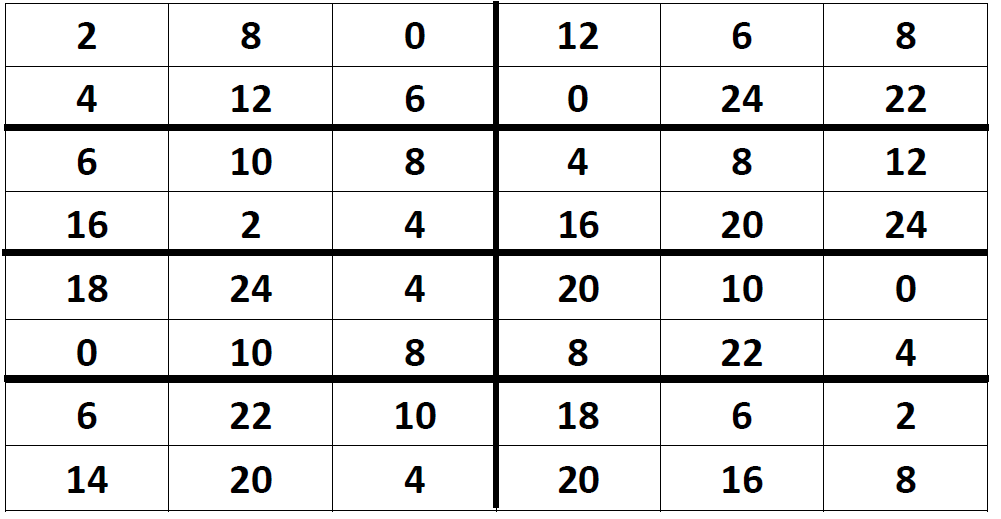 5 times table bingo sheets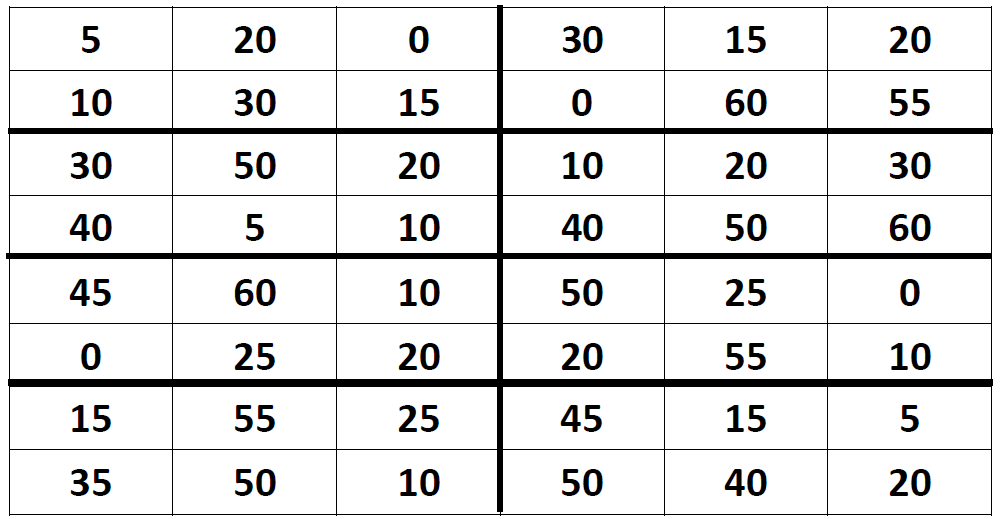 10 times table bingo sheets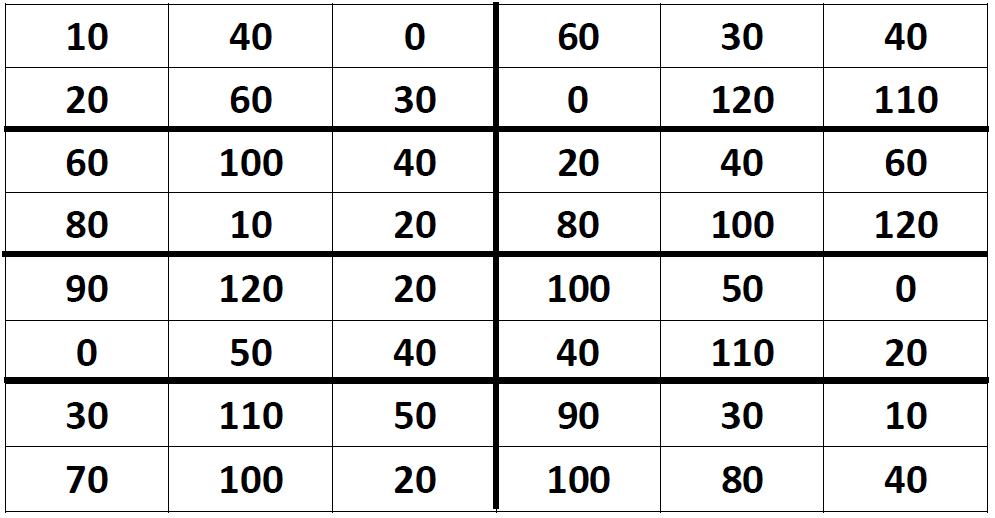 